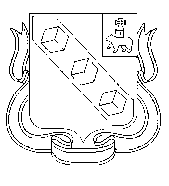 БЕРЕЗНИКОВСКАЯ ГОРОДСКАЯ ДУМАПЕРМСКИЙ КРАЙVII СОЗЫВРЕШЕНИЕ № Дата принятияО создании автономной некоммерческой организации «Редакция газеты «Два берега Камы» В соответствии со статьями 123.24, 123.25, 124, 125 Гражданского кодекса Российской Федерации, подпунктом 7 части 1 статьи 17, части 1 статьи 69 Федерального закона от 6 октября 2003 г. №131-ФЗ «Об общих принципах организации  местного самоуправления в Российской Федерации», Федеральным законом от 12 января 1996 г. № 7-ФЗ «О некоммерческих организациях», подпунктом 19 пункта 2 статьи 36 Устава муниципального образования «Город Березники»Березниковская городская Дума РЕШАЕТ:1. Муниципальному образованию «Город Березники» совместно с Государственным бюджетным учреждением Пермского края «Центр информационного развития Пермского края» создать  автономную некоммерческую организацию «Редакция газеты «Два берега Камы» путем ее учреждения.2. Определить органом, осуществляющим от имени муниципального образования «Город Березники» функции и полномочия учредителя автономной некоммерческой организации «Редакция газеты «Два берега Камы» Администрацию города Березники.3. Установить, что:3.1. расходы по внесению добровольного имущественного взноса для приносящей доход деятельности от имени муниципального образования «Город Березники»  в автономную некоммерческую организацию «Редакция газеты «Два берега Камы» являются расходным обязательством муниципального образования «Город Березники» на 2021 год. 3.2. срок внесения добровольного имущественного взноса для приносящей доход деятельности  при создании автономной некоммерческой организации «Редакция газеты «Два берега Камы» -   четыре месяца со дня  ее государственной  регистрации. 4. Включить в реестр расходных обязательств муниципального образования «Город Березники» расходы по внесению добровольного имущественного взноса для приносящей доход деятельности в автономную некоммерческую организацию «Редакция газеты «Два берега Камы»  в 2021 году в размере 10 000 (десять тысяч) рублей. 5. Определить главным распорядителем бюджетных средств, указанных в пункте 4  настоящего решения, Администрацию города Березники. 6. Администрации города Березники осуществить необходимые мероприятия, направленные на государственную регистрацию автономной некоммерческой организации «Редакция газеты «Два берега Камы». 7. Официально опубликовать настоящее решение в официальном печатном издании – газете «Два берега Камы» и разместить на Официальном портале правовой информации города Березники  в информационно-телекоммуникационной сети «Интернет». 8.Настоящее решение вступает в силу со дня его официального опубликования в официальном печатном издании. 9. Контроль за исполнением настоящего решения возложить на  комиссию по экономической политике  Березниковской городской Думы.Председатель городской Думы					      Э.В. СмирновКК